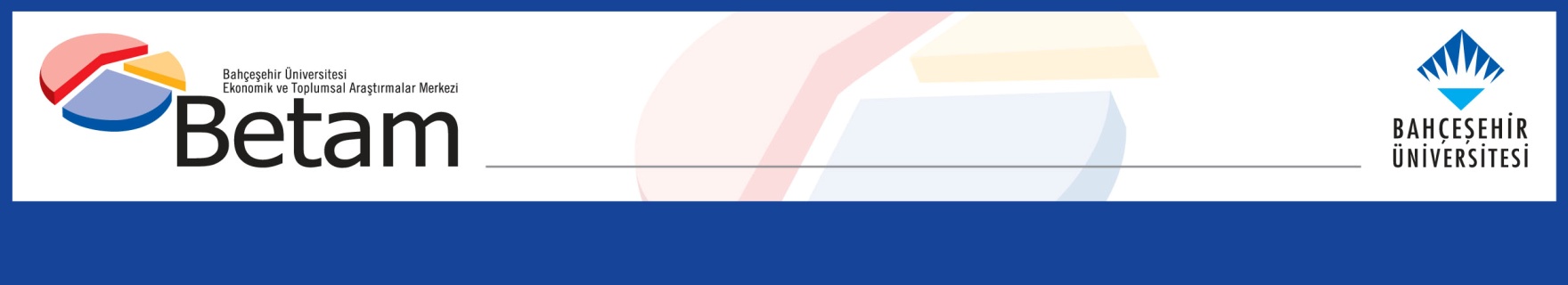 	THE DECREASE IN UNEMPLOYMENT SLOWS DOWN	Seyfettin Gürsel*, Yazgı Genç   and Uğurcan Acar***Executive SummarySeasonally adjusted labor market data show that non-agricultural unemployment rate decreased by 0.1 percentage points in the period of February reaching 11.6 percent. The non-agricultural unemployment rate decreased from 13.9 to 11.6 in the last year as a consequence of high GDP growth in 2017. As result, the non-agricultural unemployment rate has decreased by 2.3 percentage points in the recent year. The reason behind this decrease has been the strong increase in non-agricultural employment. This increase continues along with GDP growth; from January 2018 to February 2018, employment increased by 60 thousand in manufacture, 49 thousand in the services and 3 thousand in construction. Betam’s forecasting model predicts that the non-agricultural unemployment will decrease by 0.1 percentage point to 11.5 percent in the period of March 2018. Decrease in non-agricultural unemployment continues According to seasonally adjusted labor market data, in the period of February 2018 compared to January 2018, the non-agricultural labor force increased by 96 thousand and reached 26 million 610 thousand while the number of employed in non-agricultural sectors increased by 111 thousand and reached 23 million 523 thousand (Figure 1, Table 1). As result, the number of unemployed in non-agricultural sectors decreased by 15 thousand and recorded as 3 million 87 thousand and the non-agricultural unemployment rate decreased from 11.7 percent to 11.6 percent. In the last year, the non-agricultural unemployment rate decreased from 13.9 to 11.6 as a consequence of high GDP growth in 2017.Figure 1 Seasonally adjusted non-agricultural labor force, employment, and unemployment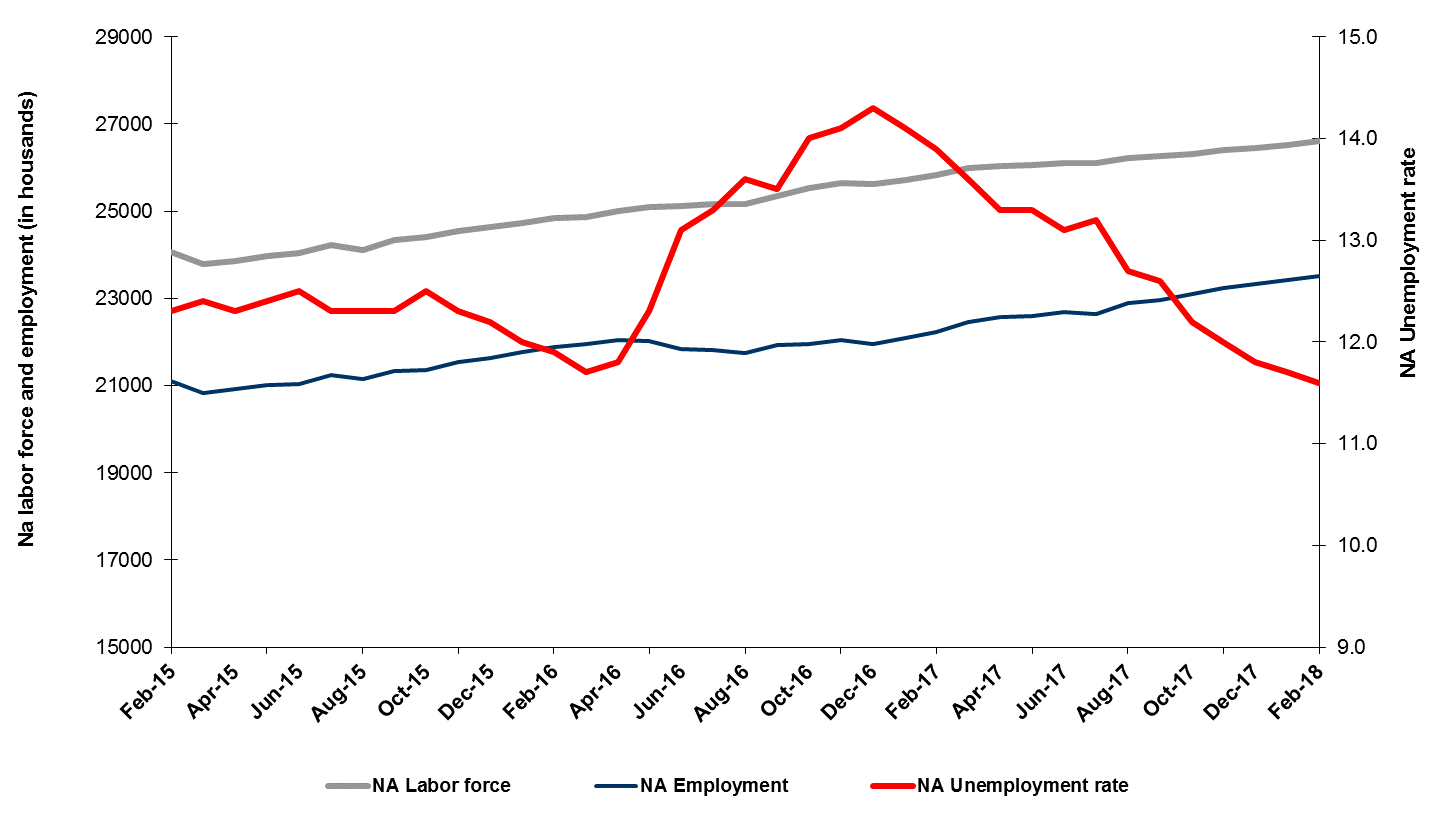 Source: Turkstat, BetamUnemployment rate is expected to decrease in the period of March 2018  Betam's forecasting model had predicted that the seasonally adjusted non-agricultural unemployment rate would remain constant at 11.7 in the February 2018. However, the non-agricultural unemployment rate decreased by 0.1 percentage points in the period of February reaching 11.6 percent. Betam’s forecasting model predicts that the non-agricultural unemployment rate will decrease to 11.5 percent in March 2018. Forecasting model details are available on Betam's website. Kariyer.net application per vacancy series used in the Betam forecasting model is depicted in Figure 3. Kariyer.net series is only one of the inputs of Betam forecast model. Indeed, several variables such as employment agency (İŞKUR) data, reel sector confidence index, capacity utilization rate are used in forecasting. Figure 2 Seasonally adjusted non-agricultural unemployment rate and application per vacancy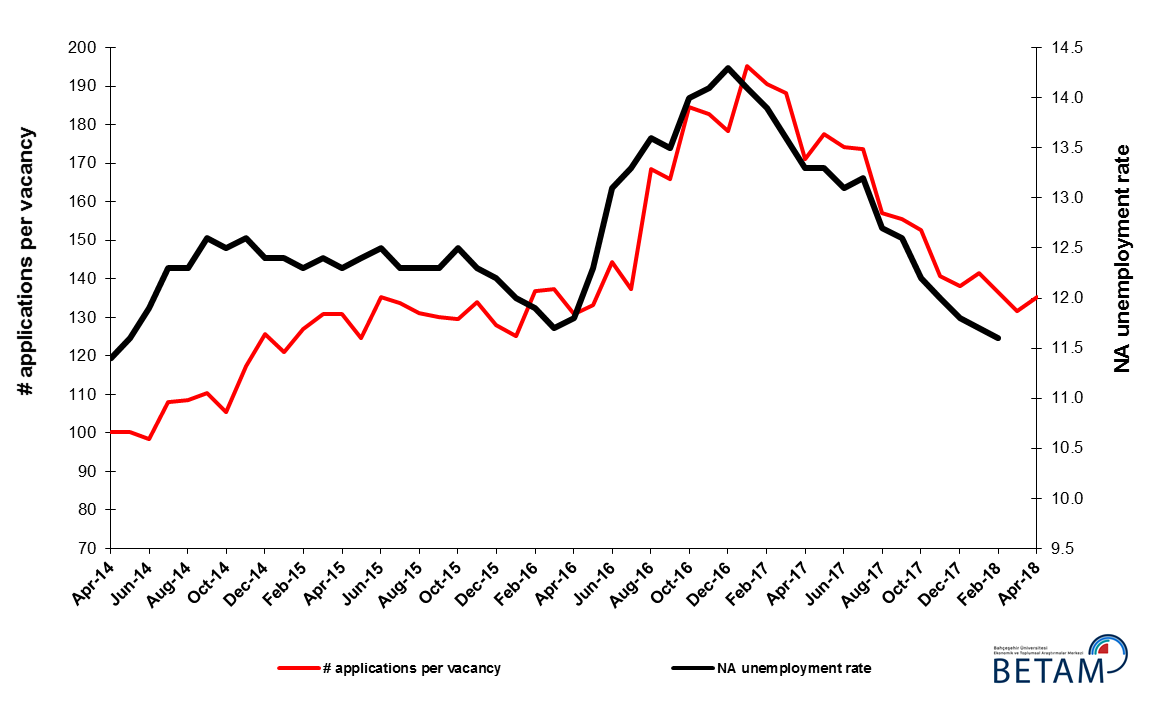 Source: Kariyer.net, Turkstat, BetamEmployment increases in all sectors except agricultureAccording to seasonally adjusted sectorial labor market data in February 2018 compared to January 2017, employment increased in manufacturing, construction and services sectors while employment decreased in agriculture (Figure 3, Table 2). Employment increased by 60, 49 and 3 thousand in manufacture, services and construction, respectively. On the other hand, employment in agriculture sector decreased by 71 thousand. It has to be noted that while employment decrease in agriculture accelerates, increase in construction decelerates. On the other hand, exceptional decrease of employment in services sector in the previous period has been replaced by an usual increase. Non-agricultural unemployment rates which have fallen sharply in the past year have been realized thanks to the employment increases in all sectors. These yearly increases attained 376 thousand in industry, 195 thousand in construction, 717 thousand in services and 1 million 288 thousand in total. Given that the GDP growth rate reached 7.4 percent in 2017, this increase in employment is reasonable.Figure 3: Employment by sectors (in thousands)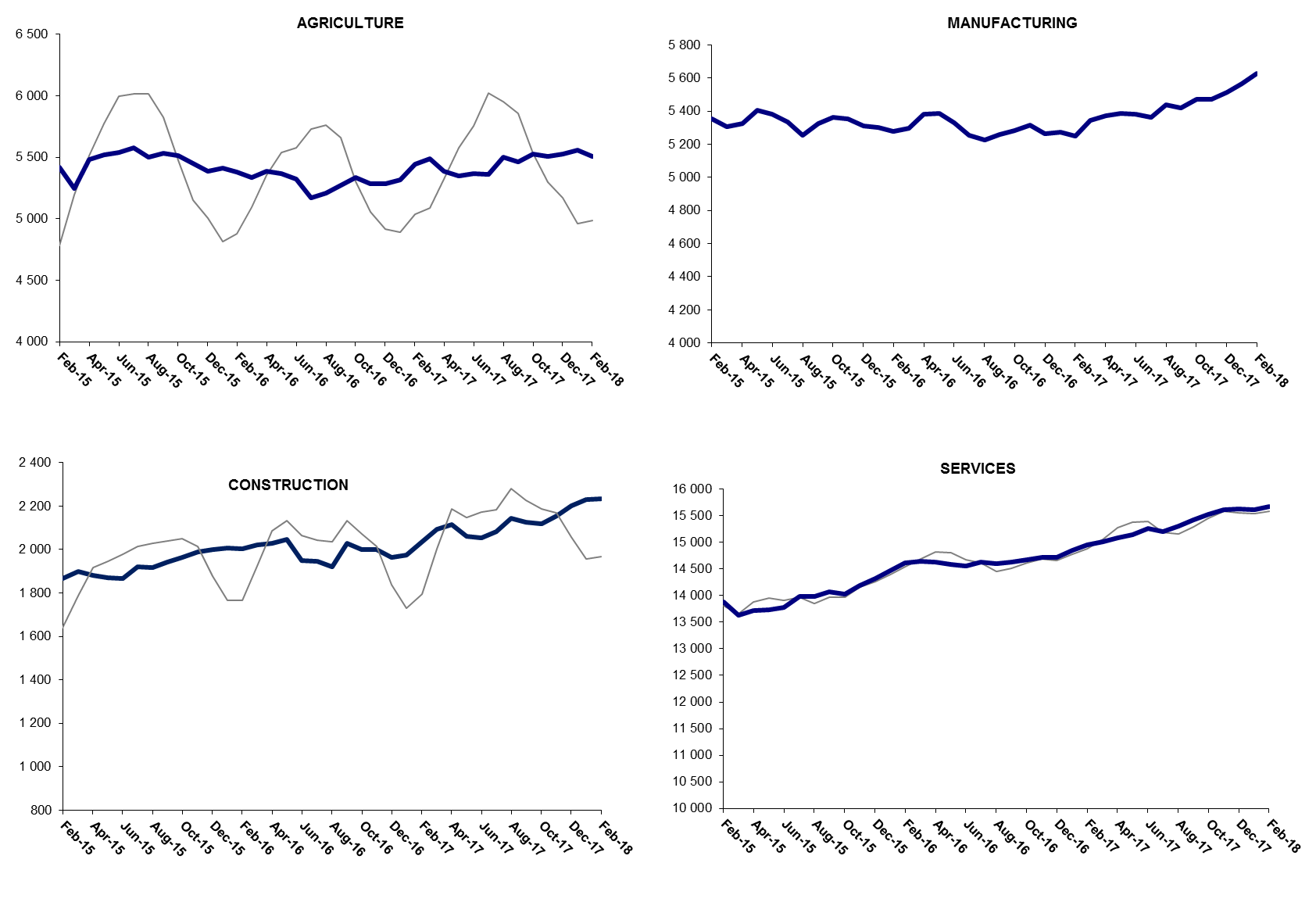 Source: TURKSTAT, Betam The number of non-agricultural unemployed decreased by 496 thousand within a year From February 2017 to February 2018 non-agricultural labor force increased by 766 thousand (3 percent) and non-agricultural employment by 1 million 262 thousand (5.8 percent) (Figure 4). Thus, non-agricultural unemployed decreased by 496 thousand and attained 3 million 312 thousand (Figure 4). Annual increases in non-agricultural employment exceed one million people since the period of August 2017. Since September 2017, the number of non-agricultural unemployed has decreased sharply as the non-agricultural labor force increases have been relatively weak.Figure 4 Year-on-year changes in non-agricultural labor force, employment, and unemployment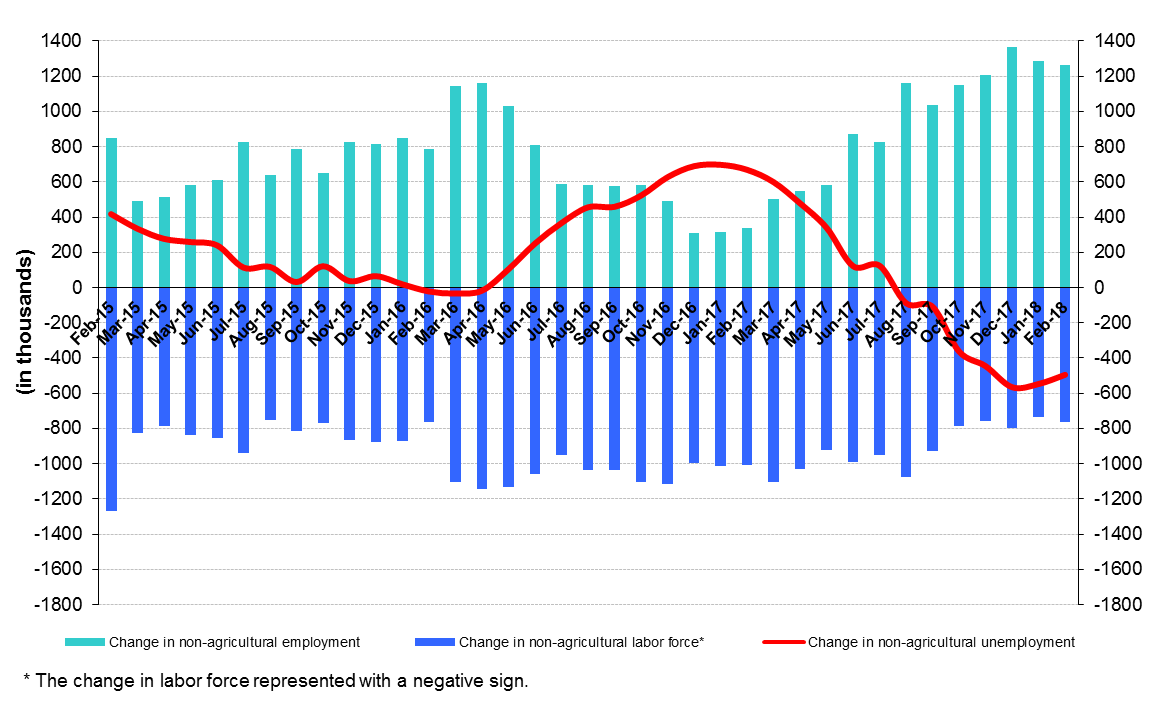 Source: Turkstat, BetamUnemployment ratio difference between female and male increased Figure 5 shows seasonally adjusted non-agricultural unemployment rate for males (green) and for females (purple). In the period of February 2018, the non-agricultural female unemployment rate increased from 16.9 to 17.2 percent, while the non-agricultural male unemployment rate decreased by 0.1 percent to 9.6 percent. The gender gap in non-agricultural unemployment rate increased sharply by 0.4 percentage points and reached 7.6 percentage points. The gender gap in non-agricultural unemployment rate which was 7.5 percentage points in the period of January 2017 (19.6 percent against 12.1 percent) had reached its peak of 8.6 percentage points in the period of August 2017 (18.7 percent against 10.1 percent), but then decreased to 7 percentage points. It can be said that the gender gap has entered an upward trend again in the last 3 periods. The fact that the gender gap in non-agricultural unemployment rate evolved at high level during a year where unemployment had a strong decrease indicates the insufficiency of policies which aims to gender equality in the labor market. Figure 5: Seasonally adjusted non-agricultural unemployment rate by gender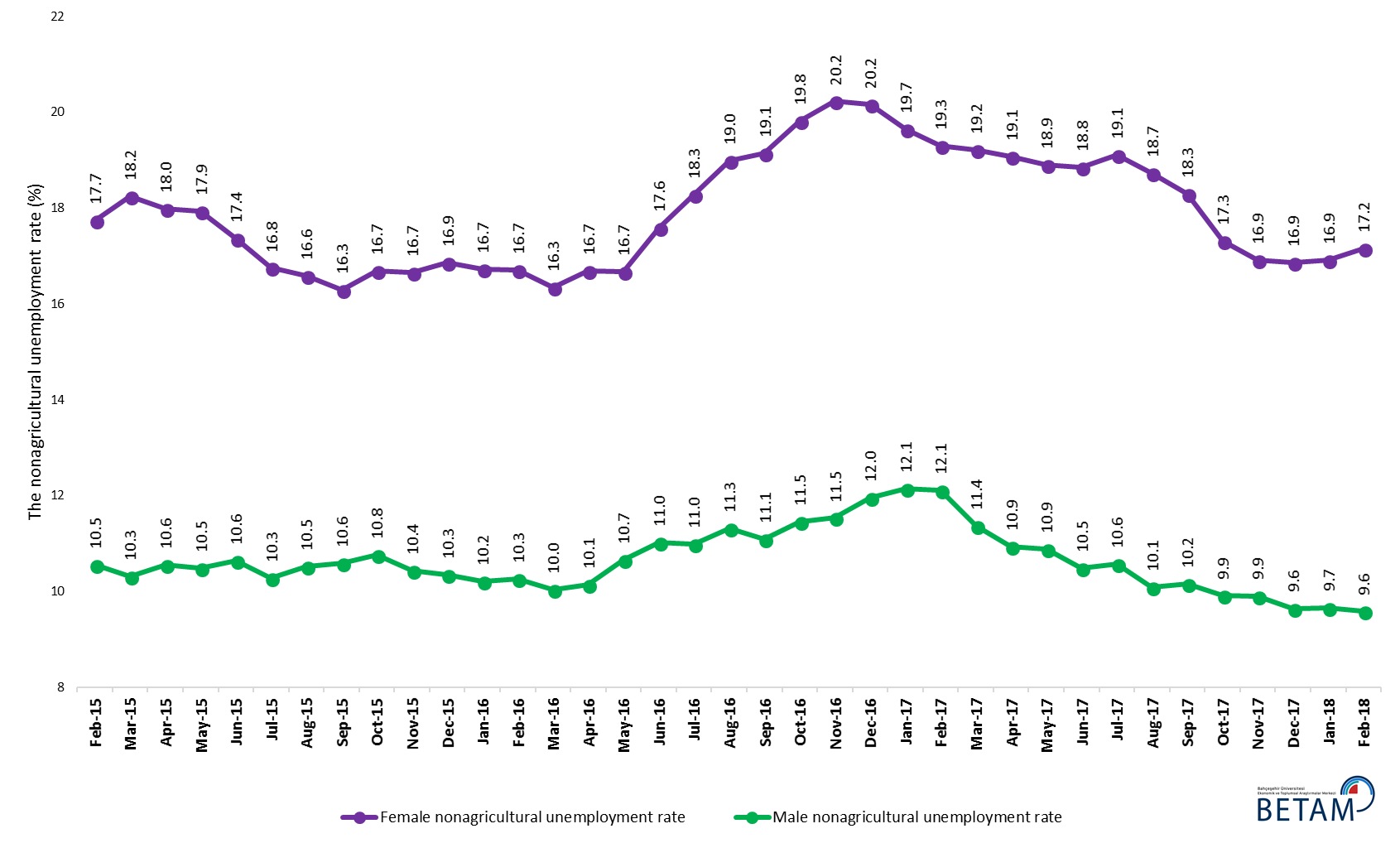 Source: Turkstat, BetamTable 1 Seasonally adjusted non-agricultural labor market indicators (in thousands) * Source: Turkstat, BetamTable 2 Seasonally adjusted employment by sectors (in thousands) *Source: Turkstat, BetamTable 3: Seasonally adjusted non-agricultural labor force by gender (thousands) Source: Turkstat, BetamLabor forceEmploymentUnemploymentUnemployment rateMonthly changesMonthly changesMonthly changesJanuary-152386220903295912.4%Labor forceEmploymentUnemploymentFebruary-152405821099295912.3%1961960March-152378920839295012.4%-269-260-9April-152386220927293512.3%7388-15May-152398221008297412.4%1208139June-152403321029300412.5%512130July-152421721238297912.3%184209-25August-152411521149296612.3%-101-89-12September-152433621343299312.3%22119427October-152441121360305112.5%751758November-152455421534302012.3%143174-31December-152463621630300612.2%8196-15January-162473621768296812.0%101138-37February-162485021893295711.9%114125-11March-162486521956290911.7%1563-48April-162499422045294911.8%1298940May-162509822011308712.3%104-34138June-162512121830329113.1%23-181204July-162517421826334813.3%53-457August-162515721736342113.6%-17-9073September-162534621924342213.5%1881880October-162553121957357414.0%18633153November-162565122034361714.1%1197742December-162561621953366314.3%-35-8146January-172572122094362714.1%105141-36February-172582522235359013.9%104141-37March-172598322449353413.6%158214-56April-172603322571346213.3%51122-71May-172605322588346513.3%20173June-172611422693342113.1%61105-44July-172609722652344513.2%-17-4124August-172621622887332912.7%120235-115September-172627022960331012.6%5473-19October-172632123110321112.2%51150-99November-172640623237316912.0%84127-43December-172645623334312211.8%5097-47January-182651423412310211.7%5878-20February-182661023523308711.6%96111-15AgricultureManufacturingConstructionServiceMonthly changesMonthly changesMonthly changesMonthly changesJanuary-1554215349192413630AgricultureManufacturingConstructionServiceFebruary-1552495351186613882-1722-58252March-1554855308190013631236-4334-251April-15551753261882137203218-1889May-15554054041870137342378-1214June-155575538018661378235-24-448July-1555005336191913983-75-4453201August-155533525219181397933-84-1-4September-1555165327194214074-17752495October-1554495363196414032-673622-42November-1553875353199014190-62-1026158December-155411531119981432024-428130January-1653795300200614462-32-118142February-1653375276200514612-42-24-1150March-165389529520231463852191826April-1653695381202814635-20865-3May-1653205386204514580-49517-55June-1651725330195014550-148-56-95-30July-165207525419461462635-76-476August-165270522419191459263-30-27-34September-1653385260203014633683611141October-1652835282199914676-5522-3143November-1652885316200114717534241December-165315526519651472227-51-365January-175445527419741484613099124February-175490525120371494745-2363101March-1753865346209415009-104955762April-1753485372211315085-38261976May-17536853862060151422014-5357June-1753645383205515254-4-3-5112July-1754985363208215207134-2027-47August-1754635437214315307-357461100September-175529542121241541566-16-19108October-1755095470211915521-2049-5106November-17552654702156156111703790December-17556155142200156203544449January-1855095567222915615-525329-5February-1854385627223215664-7160349Female Labor ForceFemale EmploymentFemale UnemployedMale Labor ForceMale EmploymentMale UnemployedFebruary-1565595395116417456156151841March-1565185329118917211154351776April-1565395363117617273154491824May-1566245436118717330155141816June-1566565500115617414155611852July-1567505619113117483156841798August-1567155601111417482156421839September-1567605659110117587157241863October-1567825650113217634157381897November-1568775732114517640158001840December-1569705795117517686158561830January-1670135840117317717159071810February-1670475870117717748159271822March-1670545901115317790160041786April-1671415948119217830160211809May-1671745977119617910160021908June-1672605983127717857158881969July-1672705941132917916159481967August-1673285936139217914158872027September-1673775965141217987159931994October-1674435968147518067159992069November-1674615952150918166160712095December-1674595955150418177160042173January-1774525988146418298160762222February-1775136063144918289160752214March-1776096148146218347162602087April-1775986148144918384163732011May-1776506204144618355163581997June-1776686223144518453165201934July-1776816213146818455165041950August-1777336285144818573166981875September-1777676346142118530166481882October-1777936444134918503166701834November-1778296505132518562167241838December-1778886558133118555167661789January-1879256585134018559167661793February-1879566591136518590168091781